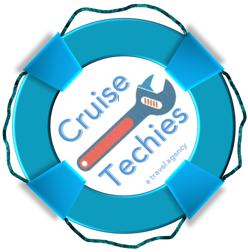 ANYWHERE ANYTIME CRUISER INFO SHEETTHIS FORM HAS BEEN LEFT IN WORD FOR YOU TO FILL OUT.EXPAND TO AS MANY PAGES AS YOU NEED -THE MORE DETAILS YOU CAN PROVIDE THE BETTER!Please return to: CruiseTechies@gmail.com(We will get back to you within 2 business days.)NO OBLIGATION TO BOOK – THIS FORM ONLY HELPS TO PROVIDE YOU WITH MORE INFORMATION TODAY’S DATE:   FIRST NAME, PHONE NUMBER, AND EMAIL ADDRESS OF CONTACT PERSON:   PERSONAL INFORMATIONFULL LEGAL NAMES OF EACH PERSON TRAVELING – AS IT APPEARS ON THEIR PASSPORT – AND PERSONAL INFO(If have cruised before, please also provide each person’s customer number for any cruise line you are interested in.)FULL NAMEAnd any LOYALTY CLUB number		BIRTHDATE	AGE AT TIME OF CRUISE		STATE OF RESIDENCYDATES AND DURATION DESIRED DEPARTURE DATES RANGE   DESIRED LENGTH OF CRUISE   ORDESIRED CRUISE START DATE   DESIRED CRUISE END DATE   LOCATIONSPREFERRED EMBARKATION PORT(S)   ANY DESIRED WORLD DESTINATION(S)   ANY SPECIFIC PORTS OF CALL   WOULD YOU CONSIDER A REPOSITIONING CRUISE (ONE WAY)?   SHIP AND ACTIVITY PREFERENCESANY SPECIFIC CRUISE LINES YOU PREFER (OR INDICATE MUST HAVE)?   ANY SPECIFIC SHIP YOU’D LIKE TO SAIL ON (OR INDICATE MUST HAVE)?   ANY SPECIFIC ACTIVITIES YOU WOULD LIKE ON BOARD (OR INDICATE MUST HAVE)?   CABIN INFORMATIONDO YOU HAVE ANY CABIN PREFERENCES, INCLUDING   NUMBER/TYPE/SIZE OF CABIN(S)   LOCATION ON SHIP   WOULD YOU BE WILLING TO LET THE CRUISE LINE ASSIGN YOU YOUR CABIN(S) FOR A REDUCED FARE?   DO YOU HAVE ANY CABIN/BED CONFIGURATIONS OR ADDITIONS REQUIREMENTS?   TRAVEL INSURANCE (HIGHLY RECOMMENDED)___  I WOULD LIKE TO PURCHASE TRAVEL INSURANCE FROM THE CRUISE LINE.___  I WILL BE ARRANGING MY OWN TRAVEL INSURANCE FROM ANOTHER SOURCE.___  I DECLINE TRAVEL INSURANCE.EXTRASIS THERE A SPECIAL OCCASION YOU ARE CELEBRATING? ANY SPECIFIC DATE?   DOES ANYONE IN YOUR GROUP HAVE ANY FOOD RESTRICTIONS OR ALLERGIES?   DO YOU WANT TO PURCHASE AN ALCOHOL OR SODA DRINKS PACKAGE FOR EACH GUEST?   (If one guest in a cabin purchases a drinks package, all must.)DO YOU WANT TO PURCHASE AN INTERNET PACKAGE?   DO YOU WANT TO PRE-PAY SERVICE CHARGES/GRATUITIES?   SHORE EXCURSIONSARE THERE ANY SPECIFIC SHORE EXCURSIONS YOU ARE LOOKING FORWARD TO, OR INDICATE MUST HAVE?   TRANSPORATION AND ACCOMODATION____  I WOULD LIKE TO INCLUDE AIRFARE WITH MY CRUISE BOOKING.____  I WOULD LIKE TO MAKE MY OWN AIRPLANE BOOKINGS____  I DON’T NEED AIRFARE, I LIVE WITHIN DRIVING DISTANCE OF THE PORTIT’S RECOMMENDED THAT YOU PURCHASE YOUR OWN PRE- AND/OR POST-CRUISE HOTELS SEPARATELY, AS YOU CAN LIKELY GET IT FOR CHEAPER,. BUT PLEASE INDICATE IF YOU’D LIKE YOUR HOTELS BOOKED FOR YOU THROUGH THE CRUISE LINE.   WILL YOU NEED A SHUTTLE FROM YOUR HOTEL/AIRPORT TO THE CRUISE SHIP AND BACK?   PAYMENTWILL YOU BE PAYING BY CREDIT CARD, CHECK/WIRE, COUPON, OR OTHER OPTION?   DO YOU WANT TO PAY IN FULL, OR COMMIT TO THE BOOKING WITH A DEPOSIT?   ANYTHING ELSE?IS THERE ANY OTHER INFORMATION YOU’D LIKE TO SHARE?   